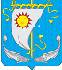 АДМИНИСТРАЦИЯ МУНИЦИПАЛЬНОГО ОБРАЗОВАНИЯ«АНДЕГСКИЙ СЕЛЬСОВЕТ»НЕНЕЦКОГО АВТОНОМНОГО ОКРУГАПОСТАНОВЛЕНИЕот 09.12.2019 г.  № 60 д. Андег, НАООб утверждении муниципальной программы «Поддержка малого и среднего предпринимательства в муниципальном образовании «Андегский сельсовет» Ненецкого автономного округа на 2020 год»В соответствии со статьей 179 Бюджетного кодекса Российской Федерации, статьей 14 Федерального закона от 06.10.2003 № 131-ФЗ «Об общих принципах организации местного самоуправления в Российской Федерации», Федеральным законом от 24.07.2007 №209–ФЗ «О развитии малого и среднего предпринимательства в Российской Федерации» (ред. от 02.07.2013г. № 144-ФЗ) Администрация муниципального образования «Андегский сельсовет» Ненецкого автономного округа постановляет:1. Утвердить муниципальную программу «Поддержка малого и среднего предпринимательства в муниципальном образовании «Андегский сельсовет» Ненецкого автономного округа на 2019 год», согласно приложению к настоящему постановлению. 2. Настоящее постановление вступает в силу со дня его официального опубликования (обнародования). Глава МО «Андегский сельсовет» НАО»                                 В.Ф. АбакумоваПриложение к постановлению АдминистрацииМО «Андегский сельсовет» НАО от 09.12.2019 г. № 60Муниципальная программа «Поддержка малого и среднего предпринимательства в муниципальном образовании «Андегский сельсовет» Ненецкого автономного округа на 2020 год» Паспорт муниципальной программы «Поддержка малого и среднего предпринимательства в муниципальном образовании «Андегский сельсовет» Ненецкого автономного округа на 2020 год»1. Содержание проблемы и обоснование необходимости ее решения программными методамиРазвитие малого и среднего предпринимательства – один из постоянных приоритетов социально-экономического развития поселения. Вовлечение экономически активного населения в предпринимательскую деятельность способствует росту общественного благосостояния, обеспечению социально-политической стабильности в обществе, поддержанию занятости населения, увеличению поступлений в бюджеты всех уровней. Быстрый и устойчивый рост экономики способен обеспечить конкурентоспособный малый и средний бизнес, использующий передовые информационно-коммуникационные и управленческие технологии. Развитие малого и среднего предпринимательства требует системных подходов и обоснованных финансовых вложений.2. Основные цели и задачи, сроки реализации ПрограммыОсновными целями и задачами настоящей Программы является улучшение условий для развития малого и среднего предпринимательства на территории МО «Андегский сельсовет» НАО, способствующих:- финансовая и имущественная поддержка субъектов малого и среднего предпринимательства;-информационная поддержка субъектов малого и среднего предпринимательства;- консультационная и организационная поддержка субъектов малого и среднего предпринимательства;-создание условий для повышения экономической грамотности субъектов малого и среднего предпринимательства;- информирование субъектов малого и среднего предпринимательства о мероприятиях, проводимых для малого и среднего бизнеса;-сохранение существующих и создание новых рабочих мест для трудоспособного населения;- оказание содействия субъектам малого и среднего предпринимательства в продвижении на рынке производимых ими товаров и услуг;- формирование благоприятного общественного мнения о предпринимательстве;Сроки реализации настоящей Программы: 2020 год.3. Перечень программных мероприятийПеречень программных мероприятий, призванных обеспечить решение поставленных выше задач через механизмы реализации настоящей Программы, представлен в приложении к Программе4. Контроль за исполнением программыКонтроль за реализацией программы осуществляется Администрацией муниципального образования «Андегский сельсовет» Ненецкого автономного округа Приложениек муниципальной программе «Поддержка малого и среднего предпринимательства в муниципальном образовании «Андегский сельсовет» Ненецкого автономного округа на 2020 год» Переченьмероприятий муниципальной программы «Поддержка малого и среднего предпринимательства в муниципальном образовании «Андегский сельсовет» Ненецкого автономного округа на 2019 год»Наименование Программы Муниципальная программа «Поддержка малого и среднего предпринимательства в муниципальном образовании «Андегский сельсовет» Ненецкого автономного округа на 2020 год»Основание для разработки программыФедеральный закон от 24.07.2007 № 209-ФЗ «О развитии малого и среднего предпринимательства в Российской Федерации»; статья 14 Федерального закона от 06.10.2003 № 131-ФЗ «Об общих принципах организации местного самоуправления в Российской Федерации»Разработчики Программы Администрация муниципального образования «Андегский сельсовет» Ненецкого автономного округаЦель Программы Создание благоприятных условий для экономического развития муниципального образования «Андегский сельсовет» Ненецкого автономного округа в сфере малого и среднего предпринимательства и торговли, повышение роли малого и среднего бизнеса в социально-экономическом развитии муниципального образования «Андегский сельсовет» Ненецкого автономного округа, насыщение рынка потребительских товаров и услуг, стимулирование граждан к занятию предпринимательской деятельностью, повышение занятости и населенияЗадачи Программы- финансовая и имущественная поддержка субъектов малого и среднего предпринимательства;-информационная поддержка субъектов малого и среднего предпринимательства;- консультационная и организационная поддержка субъектов малого и среднего предпринимательства;-создание условий для повышения экономической грамотности субъектов малого и среднего предпринимательства;- информирование субъектов малого и среднего предпринимательства о мероприятиях, проводимых для малого и среднего бизнеса;-сохранение существующих и создание новых рабочих мест для трудоспособного населения;- оказание содействия субъектам малого и среднего предпринимательства в продвижении на рынке производимых ими товаров и услуг;- формирование благоприятного общественного мнения о предпринимательстве;Сроки и этапы реализации Программы 2020 год. Программа реализуется в один этапФинансирование Программы Источники финансирование программы: бюджет МО «Андегский сельсовет» НАООбщий объем финансирования программы: 60 000,00 руб., в ч. по годам: 2020 год – 60 000,00 руб.;Ожидаемые конечные результаты реализации Программы - создание новых субъектов малого и среднего предпринимательства;- создание новых рабочих мест, снижение общего числа безработного населения;- обеспечение взаимодействия субъектов малого и среднего предпринимательства с органами муниципальной власти, вовлечение их в межмуниципальное  сотрудничество;- увеличение поступлений в местный бюджет от субъектов малого и среднего предпринимательства.Система организации контроля за исполнением ПрограммыКонтроль за реализацией программы осуществляется Администрацией муниципального образования «Андегский сельсовет» Ненецкого автономного округа № п/пНаименование предприятияИсточники 
финансированияОбъемы финансирования (тыс. руб.)Объемы финансирования (тыс. руб.)Объемы финансирования (тыс. руб.)Объемы финансирования (тыс. руб.)Объемы финансирования (тыс. руб.)Объемы финансирования (тыс. руб.)Объемы финансирования (тыс. руб.)Объемы финансирования (тыс. руб.)Объемы финансирования (тыс. руб.)№ п/пНаименование предприятияИсточники 
финансированияВсего2020 год2020 год123455 1. Финансовая поддержка субъектов малого и среднего предпринимательства 1. Финансовая поддержка субъектов малого и среднего предпринимательства 1. Финансовая поддержка субъектов малого и среднего предпринимательства 1. Финансовая поддержка субъектов малого и среднего предпринимательства 1. Финансовая поддержка субъектов малого и среднего предпринимательства 1. Финансовая поддержка субъектов малого и среднего предпринимательства 1. Финансовая поддержка субъектов малого и среднего предпринимательства 1. Финансовая поддержка субъектов малого и среднего предпринимательства 1. Финансовая поддержка субъектов малого и среднего предпринимательства 1. Финансовая поддержка субъектов малого и среднего предпринимательства 1. Финансовая поддержка субъектов малого и среднего предпринимательства 1. Финансовая поддержка субъектов малого и среднего предпринимательства1.1.Субсидия на возмещение части затрат по коммунальным услугам субъектам малого и среднего предпринимательства осуществляющих деятельность в следующих отраслях:  - сбор и переработка дикоросов;  - разведение крупного рогатого скота;   - общественное питание  - торговляМестный бюджет50 000,0050 000,0050 000,00Итого по разделу:50 000,0050 000,0050 000,002. Консультационная, организационная поддержка развития малого и среднего предпринимательства2. Консультационная, организационная поддержка развития малого и среднего предпринимательства2. Консультационная, организационная поддержка развития малого и среднего предпринимательства2. Консультационная, организационная поддержка развития малого и среднего предпринимательства2. Консультационная, организационная поддержка развития малого и среднего предпринимательства2. Консультационная, организационная поддержка развития малого и среднего предпринимательства2. Консультационная, организационная поддержка развития малого и среднего предпринимательства2. Консультационная, организационная поддержка развития малого и среднего предпринимательства2. Консультационная, организационная поддержка развития малого и среднего предпринимательства2. Консультационная, организационная поддержка развития малого и среднего предпринимательства2. Консультационная, организационная поддержка развития малого и среднего предпринимательства2.1.Консультирование по вопросам, касающихся деятельности субъектов малого и среднего предпринимательствабез финансирования0,00.00.02.2.Организация "круглых столов" с субъектами малого и среднего предпринимательства по вопросам развития малого и среднего предпринимательствабез финансирования0,00.00.02.3.Формирование и ведение реестра субъектов малого и среднего предпринимательства – получателей муниципальной поддержкибез финансирования0,00.00.0Итого по разделу:0.00.00.03. Информационная поддержка развития малого и среднего предпринимательства3. Информационная поддержка развития малого и среднего предпринимательства3. Информационная поддержка развития малого и среднего предпринимательства3. Информационная поддержка развития малого и среднего предпринимательства3. Информационная поддержка развития малого и среднего предпринимательства3. Информационная поддержка развития малого и среднего предпринимательства3. Информационная поддержка развития малого и среднего предпринимательства3. Информационная поддержка развития малого и среднего предпринимательства3. Информационная поддержка развития малого и среднего предпринимательства3. Информационная поддержка развития малого и среднего предпринимательства3. Информационная поддержка развития малого и среднего предпринимательства3. Информационная поддержка развития малого и среднего предпринимательства3.1.Размещение на официальном сайте рекламно-информационных материалов о проблемах, достижениях и перспективах развития малого и среднего предпринимательствабез финансирования0,00.00.0Итого по разделу:0.00.00.04. Имущественная поддержка субъектов малого и среднего предпринимательства 4. Имущественная поддержка субъектов малого и среднего предпринимательства 4. Имущественная поддержка субъектов малого и среднего предпринимательства 4. Имущественная поддержка субъектов малого и среднего предпринимательства 4. Имущественная поддержка субъектов малого и среднего предпринимательства 4. Имущественная поддержка субъектов малого и среднего предпринимательства 4. Имущественная поддержка субъектов малого и среднего предпринимательства 4. Имущественная поддержка субъектов малого и среднего предпринимательства 4. Имущественная поддержка субъектов малого и среднего предпринимательства 4. Имущественная поддержка субъектов малого и среднего предпринимательства 4. Имущественная поддержка субъектов малого и среднего предпринимательства 4. Имущественная поддержка субъектов малого и среднего предпринимательства 4.1.Обеспечение субъектам малого и среднего предпринимательства доступа к неиспользуемому муниципальному имуществубез финансирования0,00.0Итого по разделу0,00.05. Повышение привлекательности предпринимательской деятельности5. Повышение привлекательности предпринимательской деятельности5. Повышение привлекательности предпринимательской деятельности5. Повышение привлекательности предпринимательской деятельности5. Повышение привлекательности предпринимательской деятельности5. Повышение привлекательности предпринимательской деятельности5. Повышение привлекательности предпринимательской деятельности5. Повышение привлекательности предпринимательской деятельности5. Повышение привлекательности предпринимательской деятельности5. Повышение привлекательности предпринимательской деятельности5. Повышение привлекательности предпринимательской деятельности5. Повышение привлекательности предпринимательской деятельности5.1.Привлечение субъектов малого и среднего предпринимательства к выполнению работ (услуг) в сфере строительства и ЖКХ, участию в муниципальном заказебез финансирования0,00.05.2.Проведение конкурса на лучшее новогоднее оформление объектов торговли и общественного питанияМестный бюджет5 000,005 000,005.3.Проведение конкурса – «Лучший предприниматель года»Местный бюджет5 000,005 000,00Итого по разделу:10 000,0010 000,00Всего по ПрограммеВсего по Программе60 000,0060 000,00В том числе за счет средств местного бюджетаВ том числе за счет средств местного бюджета60 000,0060 000,00